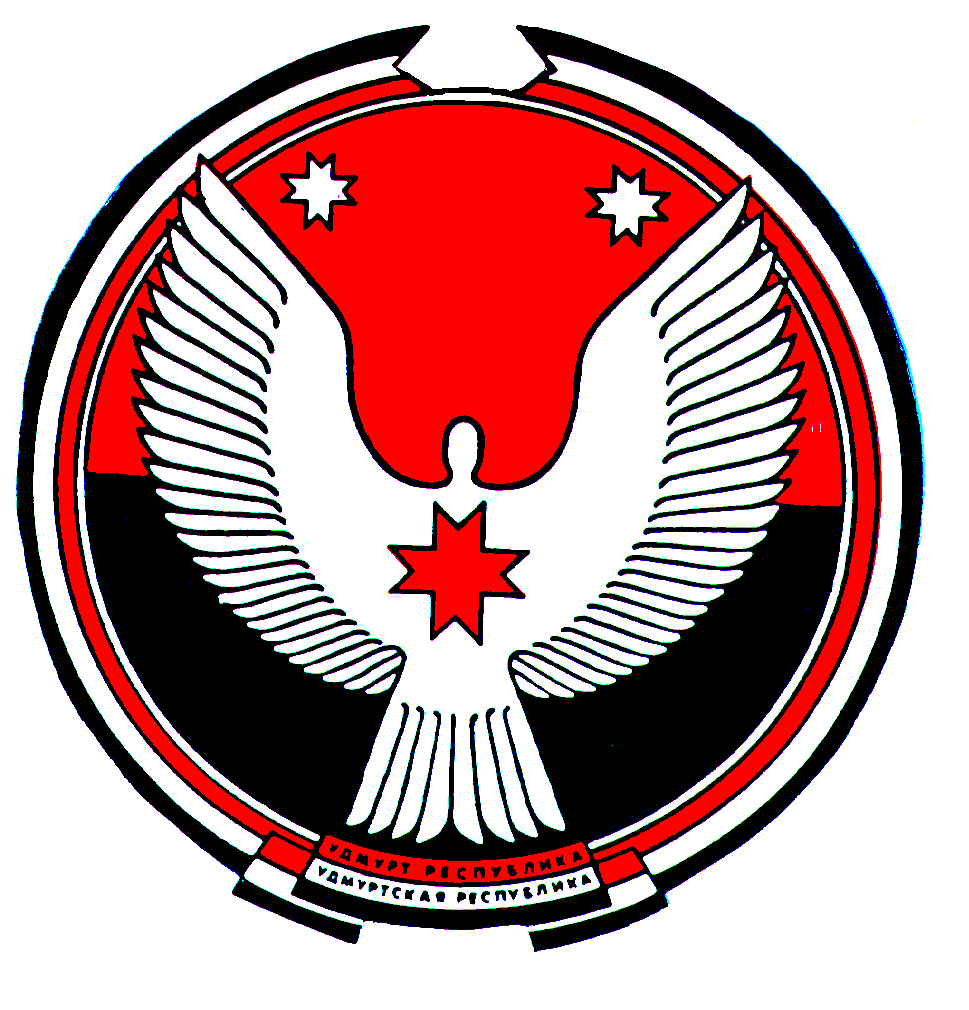 «ЕЖОВО» МУНИЦИПАЛ КЫЛДЭТЛЭН  АДМИНИСТРАЦИЕЗАДМИНИСТРАЦИЯ МУНИЦИПАЛЬНОГО ОБРАЗОВАНИЯ «ЕЖЕВСКОЕ»П О С Т А Н О В Л Е Н И Е«27»  февраля 2018 г.                                                                                                  № 2.1.1с. Ежево       В соответствии с Градостроительным кодексом РФ, Федеральным законом от 06.10.2003 № 131-ФЗ «Об общих принципах организации местного самоуправления в Российской Федерации», Положением о публичных слушаниях на территории муниципальном образовании «Ежевское», утвержденным решением Совета депутатов муниципального образования «Ежевское» от 17 августа 2007 года № 55, руководствуясь  со  статьей  16  Устава  муниципального  образования  «Ежевское»,  утвержденного  решением  Совета  депутатов  муниципального  образования  «Ежевское» от  16 декабря 2010  года № 85ПОСТАНОВЛЯЮ:1. Создать комиссию по проведению публичных слушаний по проекту внесения изменений Правил благоустройства территории муниципального образования «Ежевское», утвержденной решением  Совета депутатов муниципального образования «Ежевское» от 25 декабря 2013 года № 40,  в следующем составе:Председатель комиссии: Сабреков К.И. – Глава муниципального образования «Ежевское».Секретарь комиссии:Арасланов Ф.Х.. – старший специалист администрации муниципального образования «Ежевское».Члены комиссии:Антуганова Л.А. – зам. Главы Администрации муниципального образования «Ежевское»;Малых И.А. – главный специалист-эксперт отдела строительства, ЖКХ, транспорта и связи Администрации муниципального образования «Юкаменский район» (по согласованию);Малых Н.Н. – главный специалист-эксперт землеустроитель отдела по управлению имущественных отношений и землепользованию Администрации муниципального образования «Юкаменский район» (по согласованию).  Назначить публичные слушания по проекту Правил  благоустройства территории муниципального образования «Ежевское» на 28 апреля 2018 года в 15-00 часов по адресу: УР, Юкаменский район, село Ежево, ул. Школьная,д.2.Подготовку и проведение публичных слушаний возложить на Администрацию муниципального образования «Ежевское» 4. Разместить проект Правил благоустройства территории муниципального образования «Ежевское»: - в Администрации муниципального образования «Ежевское», расположенной по адресу: УР, Юкаменский район, село Ежево, ул. Школьная,д.2.;- на сайте муниципального образования «Юкаменский район».5. Установить, что предложения по проекту Правил  благоустройства территории муниципального образования «Ежевское» направлять в Администрацию муниципального образования «Ежевское» по адресу: УР, Юкаменский район, село Ежево, ул. Школьная,д.2. в срок до 28 апреля 2018 года.Контроль  за исполнением  постановления  оставляю  за  собой.Глава муниципального  образования «Ежевское»                            К.И. СабрековО проведении публичных слушаний  по проекту  внесения изменений в   Правила по благоустройствутерритории муниципального образования «Ежевское»